LINDEN HIGH SCHOOL
GIRLS VARSITY BASKETBALLLinden High School Girls Varsity Basketball falls to Clio High School 69-34Tuesday, January 15, 2019
7:00 PM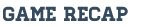 The Linden Girls Varsity Basketball Team fell to Clio 69-34. Erin Gillespie led the Eagles with 13 points, Jordan Dingo had 8, Grace Pryde and Jordan Peterson each had 6, and Maddie Smith added 1 point. The Eagles return to action this Friday when they host Fenton.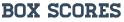 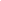 